Registratúrny poriadok  a registratúrny plán Základnej školy, Školská 840,  930 37 Lehnice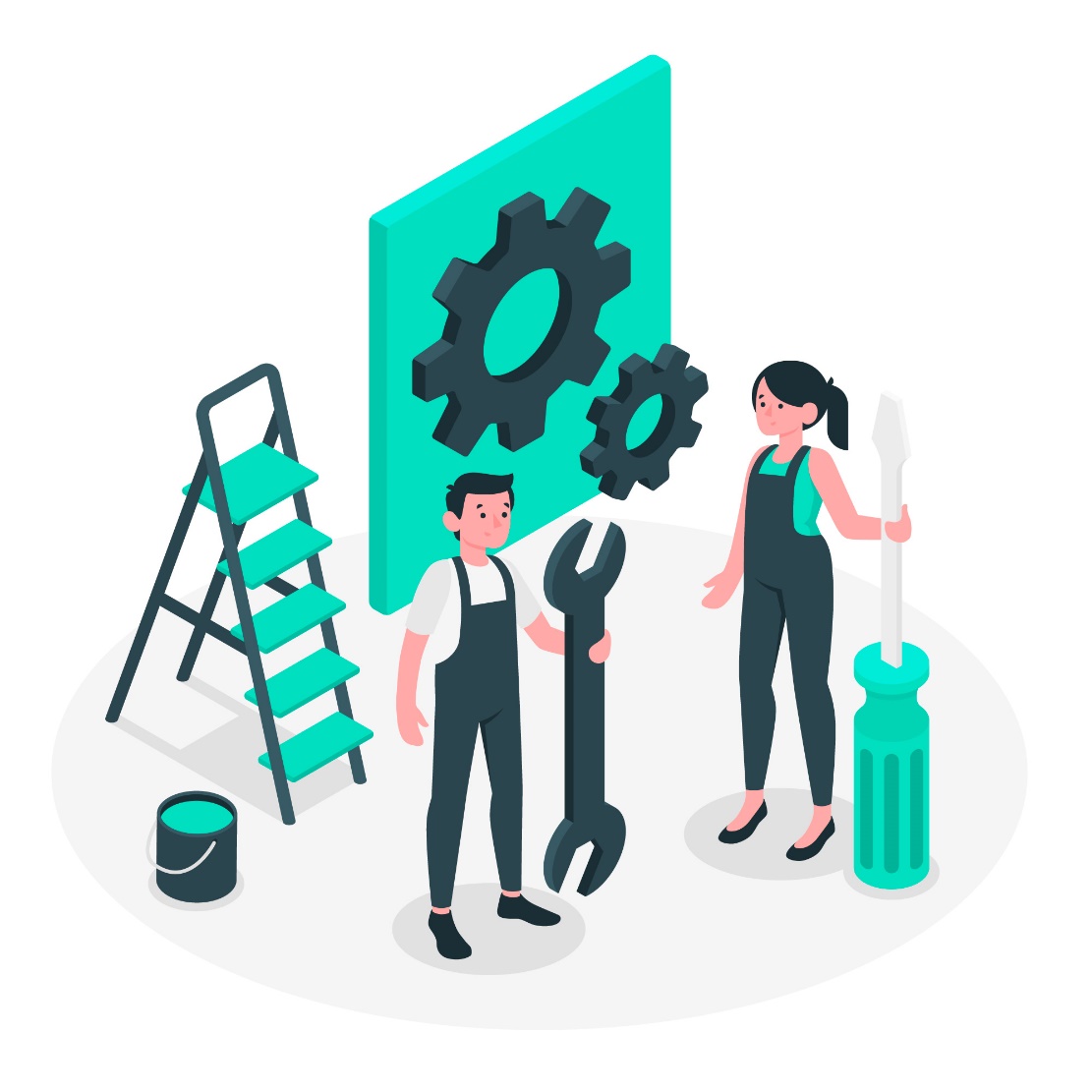 Registratúrny poriadok na správu registratúry Základnej školy, Školská 840, 930 37 Lehnice Smernica zo dňa 1.9.2022, ktorou sa vydáva registratúrny poriadok na správu registratúry Základnej školy, Školská 840, 930 37 Lehnice.V súlade s § 16 ods. 2 písm. a) zákona NR SR č. 395/2002 Z. z. o archívoch a registratúrach a o doplnení niektorých zákonov vydávam túto Smernicu:Čl.  1 Registratúrny poriadok na správu registratúry a registratúrny plán, ktoré sú prílohou tejto Smernice sa vzťahujú na činnosť Základnej školy, Školská 84%, 930 37 Lehnice.Čl.  2 Táto Smernica nadobúda účinnosť dňom.   1. 9. 2022. 	.....................................................                                                                                                                                      Ing. Zuzana Pálmayová                                                                                                                                  riaditeľka  školy  	 	 	 	 	 	 	 	 	REGISTRATÚRNY   PORIADOK   A   REGISTRATÚRNY   PLÁNZŠ  Školská 840, 930 37 LehnicePRVÁ  ČASŤČl.  1Úvodné ustanoveniaRegistratúrny poriadok Základnej školy Školská 840, 930 37 Lehnice upravuje postup Základnej školy v Lehniciach (ďalej len “škola”) pri správe registratúry, a to najmä pri organizovaní manipulácie so záznamami  a spismi, ako aj pri náležitom a pravidelnom vyraďovaní  spisov.  Riaditeľka školy (ďalej len “riaditeľka”) dôsledne dbá, aby sa pri správe registratúry  dodržiavali ustanovenia registratúrneho poriadku.  Správu registratúry zabezpečuje administratívny zamestnanec školy poverený vedením registratúrneho denníka, ako aj správou registratúrneho strediska (ďalej len “administratívny zamestnanec”). Administratívny zamestnanec zabezpečuje i správu registratúry školy. Škola  a Školský klub detí pri ZŠ spravuje registratúru tak, aby nedošlo k poškodeniu, zničeniu, strate alebo neoprávnenému použitiu registratúrnych záznamov (ďalej len “záznam”). Ak sa zistí, že došlo k poškodeniu, zničeniu alebo strate, administratívny zamestnanec vyhotoví  záznam o výsledku šetrenia a možných dôsledkoch porušenia celistvosti registratúry, ktorý predloží  riaditeľke.  Zamestnanec školy pri rozviazaní pracovného pomeru protokolárne odovzdá riaditeľke alebo ňou poverenému zamestnancovi (ďalej len “zástupca”) nevybavené spisy.  Evidenciu a manipuláciu s registratúrnymi záznamami obsahujúcimi utajované skutočnosti, evidenciu sťažností,  ako aj účtovných registratúrnych záznamov a registratúrnych záznamov agendy ľudských zdrojov (ďalej len “špeciálne druhy registratúrnych záznamov”) upravuje osobitný predpis Dozor nad vyraďovaním spisov, vrátane špeciálnych druhov registratúrnych záznamov školy  vykonáva Ministerstvo vnútra Slovenskej republiky, Štátny archív v Bratislave, pobočka Nitra (ďalej len “archív”). Škola vedie záznamy a ich evidenciu v štátnom jazyku.3  Pojem “Škola”  sa vzťahuje aj na zariadenia školy, ak registratúrny poriadok neustanovuje inak.    Čl.  2 Základné pojmySpráva registratúry na účely tohto registratúrneho poriadku je organizovanie manipulácie so záznamami a spismi (prijímanie, triedenie, evidovanie, obeh, tvorba, vybavovanie, odosielanie záznamov a ukladanie, ochrana a vyraďovanie spisov (záznamov), ako aj náležité personálne obsadenie, priestorové a materiálno-technické zabezpečenie registratúry školy. Súčasťou správy registratúry je aj príprava registratúrneho poriadku a registratúrneho plánu. Záznam je písomná, obrazová, zvuková a iným spôsobom zaznamenaná informácia, ktorá pochádza z činnosti školy alebo bola škole doručená. Registratúrny záznam je informácia, ktorú škola zaevidovala v registratúrnom denníku.  Spis je súbor registratúrnych záznamov, ktoré vznikli pri vybavovaní jednej veci a škola ich zaevidovala v registratúrnom denníku. Spisový obal je neoddeliteľná súčasť spisu, do ktorého sa zakladajú jednotlivé registratúrne záznamy (podania a vybavenia) spolu s prílohami. Registratúra je súbor všetkých registratúrnych záznamov pochádzajúcich z činnosti školy a všetkých záznamov škole doručených, ktoré boli zaevidované v registratúrnom denníku a bolo im pridelené číslo spisu. Súčasťou registratúry je aj registratúrny denník a registre. Registratúrny denník je základná evidenčná pomôcka správy registratúry. Obsahuje údaje o prijatí, tvorbe, vybavení, odoslaní registratúrnych záznamov a uložení a vyradení spisov. Podanie je každý podnet, ktorý škola prijala na úradné vybavenie. Vybavenie je záznam obsahujúci informáciu o spôsobe vybavenia podania. Registratúrny plán je pomôcka na účelné a systematické označovanie a ukladanie spisov. Pridelením registratúrnej značky určuje spisom miesto v registratúre; ďalej určuje spisom znak hodnoty a lehotu uloženia. Registratúrna značka je symbol ustanovený registratúrnym plánom pre určitý spis alebo skupinu spisov. Registratúrna značka sa skladá z abecedného znaku hlavnej skupiny, numerického označenia podskupiny s číselným rozlíšením jednotlivých vecných skupín registratúrnych záznamov (napr. A2.01 – majetkovoprávne zmluvy). Registratúrne stredisko je miesto, kde sa ukladajú a ochraňujú uzatvorené spisy školy do uplynutia predpísaných lehôt uloženia a do ich vyradenia. Zásielka je záznam pri doprave a doručení adresátovi.  Administratívny zamestnanec je zamestnanec školy, ktorý metodicky usmerňuje zamestnancov školy na úseku správy registratúry, zodpovedá za všetky odborné činnosti  súvisiace so správou registratúry v škole, vrátane činnosti registratúrneho strediska a prípravy vyraďovacieho konania. Čl.  3Prijímanie zásielokAdministratívny zamestnanec prijíma zásielky, ktoré boli škole doručené alebo ich prevzal zamestnanec školy osobne a sú adresované škole; na požiadanie doručiteľa potvrdí prijatie zásielky odtlačkom prezentačnej pečiatky (vzor č. 1) na kópii záznamu alebo na osobitnom lístku s dátumom prevzatia. Telegramy, telefaxy a iné elektronicky prijaté záznamy (ďalej len “súrne záznamy”) označí odtlačkom prezentačnej pečiatky s dátumom doplneným podrobným časovým údajom o prijatí. Ústne podania môže prijímať každý zamestnanec školy. Vyhotoví o každom z nich úradný záznam, ktorý odovzdá administratívnemu zamestnancovi na zaevidovanie v denníku. Administratívny zamestnanec skontroluje správnosť adresy, počet prijatých zásielok podľa evidencie na súpiske pošty a neporušenosť obalov zásielok. Omylom doručené zásielky vráti pošte alebo doručiteľovi, prípadne ich vráti priamo adresátovi; prípadné iné nedostatky reklamuje na pošte. Podávanie a dodávanie zásielok v poštovom styku a spôsob ich reklamácie upravuje osobitný predpis. Čl.  4Triedenie zásielok a odovzdávanie záznamov (1)  Administratívny zamestnanec  triedi zásielky na zásielky, ktoré sa:   otvoria a následne zaevidujú v denníku, odovzdávajú adresátovi neotvorené,  noviny, časopisy, prospekty, reklamné materiály, inú tlač a pozvánky, ktoré nemajú formu  listu.  Zásielky, ktoré sú uvedené v odseku 1 písm. a) administratívny zamestnanec otvorí a záznam označí odtlačkom prezentačnej pečiatky červenej farby. Prezentačná pečiatka sa odtláča spravidla v hornej časti ľavej strany záznamu tak, aby všetky údaje zostali čitateľné. V odtlačku prezentačnej pečiatky sa vyznačí dátum doručenia a počet príloh. Prípadné nedostatky (napr. chýbajúce prílohy a pod.) sa vyznačia vedľa odtlačku prezentačnej pečiatky. Odosielateľa o nich vyrozumie  zamestnanec poverený vybavením veci (ďalej len “spracovateľ”).  Neotvorené sa riaditeľovi odovzdávajú zásielky obsahujúce utajované skutočnosti, zásielky označené heslom verejného obstarávania, obsahujúce personálne veci zamestnancov, ako aj zásielky adresované riaditeľovi. Tieto zásielky sa označujú na obálke odtlačkom prezentačnej pečiatky s dátumom doručenia.  Za súkromnú sa považuje zásielka, na ktorej je meno a priezvisko adresáta uvedené pred názvom školy; táto sa označí iba dátumom doručenia na obálke a adresátovi sa odovzdá neotvorená.  Noviny, časopisy, prospekty, reklamné materiály, cenníky, katalógy, všeobecne záväzné predpisy, technické normy  ani pozvánky, ktoré nemajú formu listu sa odtlačkom prezentačnej pečiatky neoznačujú. Zásielky, ku ktorým sú priložené ceniny, administratívny zamestnanec označí okrem odtlačku prezentačnej pečiatky aj pečiatkou s textom “peňažný spis”, v ktorej vyznačí druh, hodnotu a počet cenín. Zásielky účtovnej povahy (dodávateľské faktúry, listové dožiadania o úhradu) sa po prijatí a označení odtlačkom prezentačnej pečiatky pridelia priamo učtárni, ktorá vedie ich evidenciu. Obálky ostávajú trvalo pripojené k doručeným záznamom, ak:  záznam nie je datovaný alebo ak sa jeho dátum podstatne líši od dátumovej pečiatky pošty na                      obálke, záznam nie je podpísaný, i keď meno, priezvisko a adresa sú uvedené, adresa odosielateľa je uvedená len na obálke, má dátum podania zásielky na pošte právny význam (napr. dodržanie lehoty ustanovenej pre                   odvolanie, verejné  obstarávanie), ide o sťažnosť, oznámenie alebo podnet občana, je na obálke odtlačok prezentačnej pečiatky, ide o zásielku doručenú na návratku. (9)  V ostatných prípadoch sa obálky obyčajných zásielok uschovávajú jeden týždeň, doporučených jeden mesiac. Po uplynutí týchto lehôt sa vyraďujú bez vyraďovacieho konania. Čl.  5Vedenie registratúrneho denníka Administratívny zamestnanec školy vedie registratúrny denník školy (ďalej len “denník”).   V denníku sa evidujú záznamy pochádzajúce z činnosti školy, t.j. záznamy škole doručené a ich vybavenia, ako aj záznamy vznikajúce z vlastného podnetu školy (ex offo). Denník sa vedie tak, aby priebežne poskytoval úplné a presné, časove a vecne aktuálne údaje o evidovaných záznamoch. Pre každý kalendárny rok sa otvára nový denník, ktorý sa označí názvom školy a rokom.  Číselný rad v denníku sa začína vždy prvým pracovným dňom kalendárneho roka číslom jeden a končí sa posledným pracovným dňom kalendárneho roka.  Denník sa každoročne uzatvára v posledný pracovný deň kalendárneho roka zápisom "Uzatvorené číslom ...", pripojí sa dátum, odtlačok úradnej pečiatky a podpis riaditeľa.  V denníku sa vypĺňajú všetky údaje podľa predtlače. Chybné zápisy sa škrtnú takým spôsobom, aby zostali čitateľné. Čl.  6Evidovanie záznamovV denníku sa zásadne neevidujú záznamy uvedené v čl. 4 ods. 5. Záznamy sa evidujú v poradí, v akom vznikli alebo v akom boli doručené.  Súrne záznamy sa evidujú a odovzdávajú na vybavenie bezodkladne. Z telefaxov a elektronických záznamov sa vyhotovia alebo vytlačia kópie. Ak sa po otvorení zásielky adresovanej škole a zaevidovaní záznamu v denníku zistí, ţe vybavenie nepatrí do jej pôsobnosti, odstúpi ho so sprievodným listom miestne a vecne príslušnému orgánu. Odosielateľa o tomto postupe informuje zaslaním kópie sprievodného listu. Ak zamestnanec školy po otvorení súkromnej zásielky zistí, že záznam má úradný charakter, vráti ho na zaevidovanie v denníku. Ak sa pri evidovaní záznamov používajú rôzne skratky, musí sa zostaviť ich zoznam s vysvetlením významu. Zoznam je neoddeliteľnou súčasťou denníka. Záznamy sa nesmú odovzdať spracovateľovi bez zaevidovania v denníku. Periodické správy alebo iné záznamy rovnakého druhu a charakteru viažuce sa k jednej veci alebo záznamy, o ktorých vedie škola zvláštnu systematickú evidenciu sa v denníku evidujú prostredníctvom tzv. zberného hárku. Znamená to, že v registratúrnom denníku sa zaeviduje prvé podanie, ktoré sa stane základným číslom, teda číslom spisu  v rámci vybavenia danej veci. Do rubriky „vybavené“ sa zaznačí formulka „zberným hárkom“ a do spisového obalu sa vloží riadkový dvojlist, na ktorom sa evidujú doručované záznamy spôsobom: poradové číslo/číslo spisu/ kalendárny rok. Čl.  7Prideľovanie čísla spisu Číslo spisu sa prideľuje záznamom: ktorých vybavenie patrí do pôsobnosti školy, obsahujúcim informácie dôležité pre činnosť školy, vzniknutým z vlastného podnetu školy (ex offo), adresovaným škole, ale nepatriacim do jej pôsobnosti, dodatočne pozvánke, ak  na ňu škola písomne odpovedá. Číslo spisu pozostáva z podacieho čísla (poradové číslo v denníku) a roku.  Ak prídu k prvému podaniu ďalšie podania v tej istej veci, dostane každé z nich nové podacie číslo, pod ktorým sa zaeviduje aj odpoveď naň. Tieto podacie čísla sa zapisujú na spisovom obale. Číslo prvého podania je číslom základným. Súhrn všetkých záznamov pochádzajúcich z vybavenia jednej veci tvorí jeden spis. Záznamy, zapísané  na spisovom obale sa vybavujú pod posledným najvyšším číslom. Po vybavení sa ukladajú pod základným číslom v rámci registratúrnej značky v príručnej registratúre. Spojenie spisov manipulovaných v systéme základného čísla sa v denníku vyznačuje v rubrike "predchádzajúce číslo". Ak príde nasledujúci rok k už existujúcemu spisu nový záznam v tej istej veci alebo nový záznam vznikne v škole, stáva sa číslo  tohto záznamu základným číslom celého spisu a záznam dostáva nový spisový obal. Spis z predchádzajúceho roka sa k nemu pripojí i so spisovým obalom a v rubrike denníka "predchádzajúce číslo" sa vyznačí posledné podacie číslo z predchádzajúceho roka.  Spis sa ukladá do registratúry roku, v ktorom mu bolo pridelené posledné podacie číslo. Čl.  8 Obeh záznamov Po vykonaní zápisov v denníku odovzdá administratívny zamestnanec záznamy riaditeľke, ktorá rozhodne o ich ďalšom spracovaní. Čl.  9 Vybavovanie spisov Spisy sa vybavujú v lehotách ustanovených všeobecne záväznými právnymi predpismi, inak lehotu určí riaditeľ v závislosti od naliehavosti a náročnosti vybavenia veci. Určená lehota sa vyznačí na spisovom obale i v denníku. Ak nemožno vec vybaviť v ustanovenej alebo určenej lehote alebo škola vec odstúpi na vybavenie inému orgánu alebo organizácii, treba o tom odosielateľa s uvedením dôvodov informovať. Spracovateľ zodpovedá za vecnú a jazykovú správnosť, ako aj formálnu stránku vybavenia spisov.   Spracovateľ je povinný prideliť spisu registratúrnu značku, znak hodnoty a lehotu uloženia, vyznačiť spôsob jeho vybavenia, dať pokyny na odoslanie vybavenia a určiť ďalší pohyb spisu.  Spracovateľ je povinný označiť spisy, ku ktorým chce obmedziť prístup, slovami “obmedzený prístup” a uviesť čas trvania obmedzenia. Tieto údaje vyznačí na spisovom obale. Spracovateľ volí najvhodnejší spôsob vybavenia spisov. Ak vezme podanie iba na vedomie, napíše pod odtlačok prezentačnej pečiatky "Na vedomie vzal, a/a", dátum a pripojí svoj podpis. Ak vybaví vec ústne (osobne alebo telefonicky), urobí o tom záznam na podaní alebo vyhotoví úradný záznam. Záznam musí obsahovať údaje o čase, výsledku a s kým bola vec vybavená.   Ak spracovateľ zvolí písomnú formu vybavenia, píše vždy iba v jednej veci. Ak sa vyžaduje písomná forma vybavenia a vec nemožno vybaviť včas listom, použije sa súrny záznam; doklad o jeho odoslaní sa pripojí k spisu. Odoslaný text sa zašle listom dodatočne v ten istý deň. Údaje o vybavení, uzatvorení a uložení spisu sa vyznačia i v denníku ešte pred jeho uložením v registratúre školy. Záznam musí obsahovať údaje, ako bola vec vybavená a kde je spis uložený. Označenie spisu symbolom "a/a" znamená, že spis je vybavený a možno ho uzatvoriť.  Čl.  10 	Tvorba registratúrneho záznamu Riaditeľka školy skontroluje vybavenie podania spracovateľom. Zodpovedá za posúdenie vybavenia z vecného a odborného hľadiska, ako aj z hľadiska dodržania právnych a iných predpisov. Administratívny zamestnanec zodpovedá za úpravu vyhotovenia registratúrneho záznamu podľa platných technických noriem. Spracovateľ venuje pozornosť opisu obsahu záznamu (Vec). Opis obsahu registratúrneho záznamu musí byť vyjadrený jednoznačne a stručne. Osobitnú pozornosť venuje opisu obsahu prvého záznamu spisu označeného znakom hodnoty “A”. Registratúrny záznam sa vyhotovuje na papieri s predtlačeným názvom a identifikačnými údajmi školy; predtlač obsahuje aj identifikačné údaje záznamu. Osobný list riaditeľa sa vyhotovuje na papieri s predtlačeným označením funkcie; číslo spisu sa píše iba na kópiu. Originál a prvá kópia čistopisu registratúrneho záznamu označeného v registratúrnom pláne znakom hodnoty "A" sa vyhotovujú na trvanlivom kancelárskom papieri7 písacou látkou, ktorá zaručí trvanlivosť textu. Adresy na obálky sa píšu súčasne pri vyhotovení registratúrneho záznamu. Čl.  11Používanie pečiatokŠkola používa okrúhlu pečiatku so štátnym znakom Slovenskej republiky a podlhovastú (nápisovú) pečiatku, ktorú na registratúrnych záznamoch odtláča modrou farbou. .  Používanie pečiatky so štátnym znakom upravuje osobitný zákon. Ak škola používa niekoľko pečiatok toho istého typu s rovnakým textom, rozlišujú sa číslom, ktoré musí byť v odtlačku pečiatky čitateľné. Škola vedie evidenciu pečiatok. Evidencia obsahuje odtlačok pečiatky s uvedením mena, priezviska a funkcie osoby, ktorá ju prevzala a požíva. Čl.  12 	Podpisovanie a rozmnožovanie registratúrnych záznamov Registratúrne záznamy podpisuje riaditeľ školy alebo jeho zástupca.  Z podpisového práva vyplýva aj zodpovednosť za vecnú a formálnu správnosť podpísaného záznamu.  Na registratúrny záznam sa umiestňuje spravidla jeden podpis. Ak musia byť na zázname dva podpisy, podpis zamestnanca s vyšším funkčným zaradením sa umiestňuje vľavo. Meno a priezvisko, ako aj funkčné označenie podpisujúceho sa vytlačia. Ak záznam v neprítomnosti riaditeľky podpisuje jej zástupca, pripojí pred svoj podpis skratku "v z." (v zastúpení).  Ak sa záznamy odovzdávajú na rozmnoženie, podpíše riaditeľ čistopis, v tomto prípade sa za jeho vytlačeným menom a priezviskom uvedie skratka "v. r." (vlastnou rukou). Pod ukončeným textom sa v ľavom dolnom rohu uvedie doložka „Za správnosť vyhotovenia“ doplnená menom, priezviskom a podpisom zamestnanca zodpovedného za správnosť prepísania schváleného konceptu.  Postup pri rozmnožovaní registratúrnych záznamov obsahujúcich utajované skutočnosti upravuje osobitný predpis. Čl.  13 Odosielanie zásielokZásielky sa odosielajú obyčajnou poštou, doporučene, na návratku (doručenku), ďalej kuriérnymi službami alebo telekomunikačnými prostriedkami.Administratívny zamestnanec roztriedi  registratúrne záznamy podľa spôsobu odoslania. Zásielky adresátom, s ktorými je pravidelný poštový styk, spravidla združuje do spoločnej obálky.  Doporučené zásielky, zásielky na návratku (doručenku) a súrne zásielky sa zapisujú do doručovacích hárkov, v ktorých pošta potvrdzuje prevzatie na prepravu. Obyčajné zásielky sa do zoznamov nezapisujú a ich príjem sa nepotvrdzuje. Doporučene na návratku s označením “do vlastných rúk” sa odosielajú aj záznamy s dokladmi, ktoré škola vracia, ako aj predvolania na rokovanie a iné záznamy, pri ktorých treba zabezpečiť preukázateľnosť doručenia. Podpísané návratky administratívny zamestnanec zaeviduje, t.j. zaznamená dátum doručenia. Návratku založí do spisu.    Škola môže občanovi odovzdať iba zásielku, ktorá je mu adresovaná po preukázaní jeho osobnej totožnosti. Prevzatie sa potvrdzuje podpisom na kópii záznamu alebo na doručovacom lístku (pri balíkoch) s uvedením dátumu prevzatia. Zásielku adresovanú škole  nemôže škola občanovi vydať. Údaje o osobnom prevzatí vyznačí administratívny zamestnanec v denníku. DRUHÁ  ČASŤ Ukladanie spisov a záznamovČl.  14 Registratúrny plán Registratúrny plán je pomôcka na účelné a systematické ukladanie spisov. Člení registratúru do vecných skupín a určuje spisom registratúrnu značku, znak hodnoty a lehotu uloženia. Registratúrny plán je usporiadaný  do vecných skupín podľa jednotlivých úsekov činnosti.  Registratúrny plán školy a jeho dodatky pripravuje administratívny zamestnanec školy  v spolupráci s riaditeľkou alebo ňou poverenými zamestnancami a v spolupráci s archívom. Čl.  15 Registratúra školySpisy sa ukladajú podľa ročníkov a podľa registratúrneho plánu v samostatných obaloch pre každú registratúrnu značku; v obale sú uložené podľa číselného poradia s najvyšším číslom navrchu. Spracovateľ pred odovzdaním spisu vyradí z neho nadbytočné vyhotovenia a pomocné poznámky. Koncepty zostávajú v spise. Administratívny zamestnanec pred uložením spisu skontroluje úplnosť spisu a úplnosť údajov na spisovom obale. Spis, ktorý nie je označený registratúrnou značkou, znakom hodnoty a lehotou uloženia, dodatočne označí. Ukladacie jednotky (spisové dosky, fascikle, zväzky, obaly) sa označujú štítkom s názvom školy,  názvom druhu agendy priradenej k registratúrnej značke, registratúrnou značkou, znakom hodnoty, lehotou uloženia, číslami spisov a rokom spisov (vzor č. 2). Vybavené a uzatvorené spisy sa po roku úschovy v príručnej registratúre premiestňujú do registratúrneho strediska.  Čl. 16 Registratúrne strediskoZa správu registratúrneho strediska zodpovedá administratívny zamestnanec alebo iný riaditeľom poverený zamestnanec školy. Registratúrne stredisko umožňuje oprávneným osobám nazeranie, vypožičiavanie, ako aj vydávanie výpisov a odpisov zo spisov. Spisy sa v registratúrnom stredisku ukladajú podľa ročníkov a podľa registratúrnych značiek so zachovaním číselného poradia v rámci registratúrnej značky.   Škola dôsledne dbá o také umiestnenie a materiálno-technické vybavenie registratúrneho strediska, aby spĺňalo podmienky pre všestrannú ochranu registratúry. Administratívny zamestnanec alebo iný riaditeľom poverený zamestnanec školy  pripravuje vyraďovanie spisov z registratúrneho strediska, vrátane vyraďovania špeciálnych druhov  registratúrnych záznamov. V registratúrnom stredisku sa ukladajú aj špeciálne druhy záznamov.  Čl.  17 Využívanie registratúryRegistratúru školy (ďalej len “registratúra”) môžu využívať zamestnanci školy pri plnení svojich pracovných úloh, ako aj pri poskytovaní informácií verejnosti. Registratúra sa využíva nazeraním, vypožičiavaním, ako aj vydávaním odpisov (kópií) a výpisov zo spisov. Využívanie registratúry sa uskutočňuje v súlade so zákonom o ochrane osobných údajov. Registratúru  možno využívať len za podmienok vylučujúcich poškodenie, zničenie alebo stratu záznamu alebo spisu. Čl.  18 Nazeranie do spisovŠkola umožní na základe písomného poverenia nazeranie do svojich spisov právnickým osobám, ktoré do nich potrebujú nazrieť v súvislosti s plnením svojich úloh. Škola môže povoliť nazretie do spisov na základe písomnej žiadosti aj iným osobám, ak sa ich týkajú a pokiaľ preukážu odôvodnenosť svojej požiadavky. Čl.  19 Vypožičiavanie spisovVypožičanie spisu mimo školu môže povoliť len riaditeľka. V takom prípade sa vyhotoví reverz (vzor č. 3) v dvoch exemplároch, v ktorom sa uvedie číslo spisu, vec, počet listov, počet a druh príloh, identifikačné údaje o žiadateľovi a dôvod vypožičania. Spisy sa spravidla požičiavajú na 15 dní, ak osobitný predpis neustanovuje inak.13 Administratívny zamestnanec kontroluje dodržiavanie výpožičnej lehoty; v odôvodnených prípadoch môže so súhlasom riaditeľa školy lehotu predĺžiť.  Po vrátení spisu odovzdá kópiu reverzu tomu, kto spis vrátil. O vypožičaní a vrátení spisov vedie evidenciu.  Čl.  20 Vydávanie výpisov a odpisovOdpis (kópiu) alebo výpis zo spisu možno vyhotoviť v rozsahu oprávnených nárokov žiadateľa, a to len na základe písomnej žiadosti.  TRETIA  ČASŤ Vyraďovanie spisov Čl. 21 Zásady hodnotenia a vyraďovania spisov  a  špeciálnych druhov registratúrnych záznamovHodnotenie a vyraďovanie je súhrn odborných činností, pri ktorých sa z registratúry  vyčleňujú registratúrne záznamy (spisy), ktorým uplynula lehota uloženia a posudzuje sa ich dokumentárna hodnota. Predmetom vyraďovania sú všetky spisy, ktoré nie sú potrebné na ďalšiu činnosť školy     a ktorým uplynuli ich lehoty  uloženia. Vyraďovanie spisov zahŕňa posúdenie a rozhodnutie, že: spis má trvalú dokumentárnu hodnotu, a preto po uplynutí lehoty uloženia a po vyradení z registratúry je určený do trvalej archívnej starostlivosti archívu spis nemá trvalú dokumentárnu archívnu hodnotu, a preto po uplynutí lehoty uloženia a po vyradení   z registratúry je určený na zničenie.  Ustanovenia tohto poriadku sa vzťahujú aj na hodnotenie a vyraďovanie špeciálnych druhov registratúrnych záznamov s odchýlkami podľa osobitných predpisov.  Vyraďovanie špeciálnych druhov registratúrnych záznamov  pripravujú zamestnanci školy,   z činnosti ktorých vznikli a ktorí ich spravujú.  Čl.  22 Znak hodnotyZnakom hodnoty “A” sa označuje registratúrny záznam, ktorý má trvalú dokumentárnu hodnotu podľa kritérií hodnotenia záznamu (obsah, pôvodca, obdobie vzniku, jedinečnosť vyhotovenia, hodnovernosť a nosič záznamu). Spisy označené znakom hodnoty “A” sú určené na odovzdanie do trvalej archívnej starostlivosti archívu. Znak hodnoty “A” sa vzťahuje iba na jedno vyhotovenie registratúrneho záznamu. Pri registratúrnych záznamoch je to u príjemcu prvopis podania a u pôvodcu rovnopis odoslaného registratúrneho záznamu. Všetky ostatné vyhotovenia, t. j. duplikáty a multiplikáty, ktoré pôvodca rozšíril, sa všeobecne považujú za registratúrne záznamy bez trvalej dokumentárnej hodnoty a môžu sa navrhnúť na vyradenie, ak už nie sú potrebné pre ďalšiu činnosť školy.  Znak hodnoty “A”  je záväzný spravidla len pre spisy, ktorých pôvodcom je škola. Výnimku tvoria významné záznamy cudzieho pôvodu výrazne sa týkajúce činnosti školy. Čl.  23 Lehota uloženia  Lehotu uloženia spisov stanovuje registratúrny plán školy. Lehota uloženia je počet rokov, počas ktorých škola potrebuje registratúrny záznam pre svoju činnosť. Určuje, po koľkých rokoch od svojho uzatvorenia sa spis stane predmetom vyraďovania. Vyjadruje ju arabská číslica. Lehota začína plynúť 1. januára roku nasledujúcom po roku, v ktorom bol spis uzatvorený. Do jej uplynutia musí zostať spis uložený v registratúrnom stredisku v pôvodnom registratúrnom usporiadaní.  Lehota uloženia sa môže v odôvodnených prípadoch a po prerokovaní s archívom predĺžiť. Lehota uloženia sa nesmie skrátiť. Čl.  24  	Postup pri vyraďovaní spisov a špeciálnych druhov záznamov Škola predkladá návrhy na vyradenie a vyraďuje spisy a špeciálne druhy registratúrnych záznamov (ďalej len “vyraďovanie spisov”) v pravidelných intervaloch dohodnutých s archívom; tieto nesmú byť dlhšie ako päť rokov. Ak nedôjde k dohode, lehotu určí archív. Riaditeľ školy dôsledne dbá, aby škola zabezpečila pravidelné a plánovité vyraďovanie spisov v súlade s ustanoveniami registratúrneho poriadku. Vyraďovanie spisov, ktorým uplynuli predpísané lehoty, sa pripravuje v registratúrnom stredisku. Vyraďovanie duplikátov a multiplikátov registratúrnych záznamov prebieha bez súhlasu archívu, avšak s vedomím a so súhlasom administratívneho zamestnanca. Ten je povinný viesť evidenciu vyraďovaných duplikátov, resp. multiplikátov, ktorú na požiadanie predloží zamestnancom archívu v rámci vyraďovacieho konania. Vyraďovanie spisov sa uskutočňuje v súlade s registratúrnym plánom platným v čase vzniku spisu. Administratívny zamestnanec  zabezpečí vyhotovenie zoznamu spisov určených na vyradenie z registratúrneho strediska a to osobitne pre vecné skupiny spisov so znakom hodnoty “A” a osobitne pre vecné skupiny spisov bez znaku hodnoty “A”. Takto členený zoznam (vzor č. 4a a 4b) je usporiadaný do ročníkov a vecných skupín podľa registratúrneho plánu školy s uvedením množstva vyradených spisov vyjadreného v ukladacích jednotkách (spisové dosky, balík, archívna škatuľa). Čl. 25 Návrh na vyradenie spisov Administratívny zamestnanec pripraví v dvoch vyhotoveniach návrh na vyradenie spisov (ďalej len “návrh”) (vzor č. 5). Návrh schválený riaditeľom školy zaeviduje administratívny zamestnanec v denníku. Originál sa spolu s prílohami (zoznamami) odovzdá archívu; kópie si ponechá registratúrne stredisko.   Spisy uvedené v návrhu zostanú uložené v registratúrnom stredisku tak, aby pri odbornej archívnej prehliadke mohli byť pohotovo predložené zamestnancom archívu. Čísla položiek spisov označených znakom hodnoty “A” a spisov bez znaku hodnoty “A” vyraďovacieho zoznamu sa vyznačia aj na príslušnej ukladacej jednotke. Archív posúdi návrh a preverí jeho nadväznosť na predchádzajúce vyraďovacie konanie. Neúplný alebo nekvalitný návrh vráti škole na doplnenie alebo na prepracovanie. Vykoná odbornú archívnu prehliadku, posúdi dokumentárnu hodnotu spisov a vydá rozhodnutie, v ktorom stanoví, ktoré spisy majú trvalú dokumentárnu hodnotu a sú určené do trvalej archívnej starostlivosti a ktoré spisy nemajú trvalú dokumentárnu hodnotu a sú určené na zničenie.19  Zničenie spisov sa uskutočňuje na náklady školy. Čl. 26 Preberanie spisov posúdených ako archívne dokumenty Vyradenie spisov sa vyznačí v evidencii registratúrneho strediska. Škola zabezpečí všestrannú ochranu spisov, ktoré boli posúdené ako archívne dokumenty do času, kým ich  archív  prevezme do trvalej archívnej starostlivosti. Tieto spisy sa ukladajú v registratúrnom stredisku oddelene od ostatných spisov.  Archív preberá do trvalej archívnej starostlivosti ucelené súbory archívnych dokumentov alebo ich ucelené časti uložené v označených archívnych škatuliach protokolárne, v dohodnutej lehote. Dokladom o prevzatí archívnych dokumentov je dvojmo vyhotovený preberací protokol. Vyhotovuje ho  archív na základe odovzdávacieho zoznamu spisov so znakom hodnoty “A” vyhotoveného školou (vzor č. 6); jeho originál jej odovzdá.20 Odovzdanie archívnych dokumentov do archívu sa uskutočňuje na náklady školy. Evidenčné pomôcky sa odovzdávajú do archívu až po vyradení v nich zaevidovaných spisov. 19 § 18 ods. 1 a § 24 ods. 3 písm. d) bod 1. zákona NR SR č. 395/2002 Z. z.     § 12 vyhlášky MV SR č. 628/2002 Z. z. 20 § 24 ods. 3 písm. e) zákona NR SR č. 395/2002 Z. z.     § 14 vyhlášky MV SR č. 628/2002 Z. z. Vzor č. 1 	PREZENTAČNÁ  PEČIATKA Vzor č. 2 	ŠTÍTOK  S  IDENTIFIKAČNÝMI  ÚDAJMI Vzor č. 3 	REVERZ Základná škola v Lehniciach, Školská 840, 930 37 Lehnice Vaše číslo: Naše číslo: Výpožičná lehota:  Dátum: R E V E R Z  	 	 	 	 	  	..........................................................................................  	 	 	 	 	  	..........................................................................................	                                                      	                                                                   ..........................................................................................                                                                   	...........................................................................................   Potvrdzujeme, že sme prevzali spis (záznam) ako výpožičku od Základnej školy v Lehniciach, Školská 840, 930 37 Lehnice.                     Zaväzujeme sa, že spis (záznam) bude bezpečne uložený a použitý len v úradných miestnostiach a za tým účelom, pre ktorý bol vypožičaný. Ďalej sa zaväzujeme, že spis (záznam) vrátime škole v pôvodnom fyzickom stave, usporiadaní a rozsahu, stanovenej lehote a dohodnutým spôsobom, a to do:.................................  	Požičaný bol tento spis (záznam) ..................................................................................................................................................................... ..................................................................................................................................................................... ..................................................................................................................................................................... ..................................................................................................................................................................... ..................................................................................................................................................................... ..................................................................................................................................................................... Vrátené dňa: ................... 	 	 	       Vypožičané dňa......................... Meno a priezvisko zamestnanca školy:      	Meno a priezvisko zástupcu žiadateľa o výpožičku:...................................................  	 	    .................................................................. Podpis: .....................................  	 	 	 	Podpis: ...................................... Pečiatka: 	 	 	 	 	 	 	Pečiatka: Vzor č. 4 a 	ZOZNAM VECNÝCH  SKUPÍN  REGISTRATÚRNYCH  ZÁZNAMOV  SO  ZNAKOM  HODNOTY  ”A”  NAVRHNUTÝCH  NA  VYRADENIE Základná škola v Lehniciach, Školská 840, 930 37 Lehnice  	 	 	 	 	 	 	    Príloha k návrhu na vyradenie  	 	 	 	 	 	 	Číslo spisu:  	 	 	 	 	 	 	Dátum Zoznam vecných skupín registratúrnych záznamov so znakom hodnoty ”A”  navrhnutých na vyradeniePor. č.        	 	- poradové číslo RZ             	 	- registratúrna značka Vecná skupina   	- názov podľa registratúrneho plánu ZH             	 	- znak hodnoty LU             	 	- lehota uloženia Množstvo      	          	- počet fasciklov, balíkov a pod. Poznámka        	- napr. obmedzenie prístupu, fyzický stav a pod. Vzor č. 4b  	ZOZNAM VECNÝCH  SKUPÍN  REGISTRATÚRNYCH  ZÁZNAMOV  BEZ  ZNAKU  HODNOTY  ”A”  NAVRHNUTÝCH  NA  VYRADENIE Základná škola v Lehniciach, Školská 840, 930 37 Lehnice  	 	 	 	 	 	 	Príloha k návrhu na vyradenie  	 	 	 	 	 	 	Číslo spisu:  	 	 	 	 	 	 	Dátum Zoznam vecných skupín registratúrnych záznamov bez znaku hodnoty ”A” navrhnutých na vyradenie Vzor č. 5  	NÁVRH NA VYRADENIE REGISTRATÚRNYCH  ZÁZNAMOV Základná škola v Lehniciach, Školská 840, 930 37 Lehnice 
Vaše číslo                   /zo dňa                      Naše číslo                           Vybavuje                   DátumVec. Návrh na vyradenie registratúrnych záznamov - predloženie Podľa  § 19 zákona NR SR č. 395/2002 Z. z. o archívoch a registratúrach a o doplnení niektorých zákonov navrhujeme na vyradenie registratúrne záznamy pochádzajúce z činnosti Základná škola v Lehniciach, Školská 840, 930 37 Lehnice, ktoré uvádzame v pripojených zoznamoch. Registratúrne záznamy usporiadané v súlade s Registratúrnym poriadkom Základná škola s materskou školou v Podolí  č. .......... z roku ....... navrhujeme vyradiť takto: záznamy so znakom hodnoty ”A” v počte .......... položiek z rokov ........... odovzdať do Štátneho archívu v Bratislave, pobočka Nitra. Záznamy bez znaku hodnoty ”A” v počte ......... položiek z rokov ............. odovzdať na zničenie.  Registratúrne záznamy navrhnuté na vyradenie sú uložené podľa vecných skupín registratúrneho plánu platného v čase ich vzniku v registratúrnom stredisku Základná škola v Lehniciach, Školská 840, 930 37 Lehnice. Vyhlasujeme, že všetkým registratúrnym záznamom navrhnutým na vyradenie uplynula lehota uloženia.  	Vyhlasujeme, že registratúrne záznamy navrhnuté na vyradenie uţ nepotrebujeme na svoju činnosť.  Žiadame preto o posúdenie predloženého návrhu na vyradenie registratúrnych záznamov so znakom hodnoty  ”A”, ako aj registratúrnych záznamov bez znaku hodnoty ”A”, ktoré sú uvedené v pripojených zoznamoch vecných skupín registratúrnych záznamov navrhnutých na vyradenie. 2 prílohy   	 	 	 	 	 	 	 	odtlačok pečiatky  	 	 	 	 	 	 	 	         titul, meno, priezvisko,  funkcia podpis  	 	 	 	 Vzor č. 6 	ZOZNAM  ODOVZDÁVANÝCH  ARCHÍVNYCH  DOKUMENTOV Základná škola v Lehniciach, Školská 840, 930 37 Lehnice Názov vecnej skupiny 	       - názov podľa registratúrneho plánu Rok 	 	 	       - rok alebo časové rozpätie vzniku odovzdávaných archívnych dokumentov Číslo ukladacej jednotky - číslo alebo čísla obalov (archívnych škatúľ), v ktorých sú uložené                        odovzdávané archívne dokumenty príslušnej vecnej skupiny Poznámka      	- napr. zmena hodnoty, obmedzenie prístupu, fyzický stav a pod. REGISTRATÚRNY PLÁN Základnej školy v Lehniciach, Školská 840, 930 37 Lehnice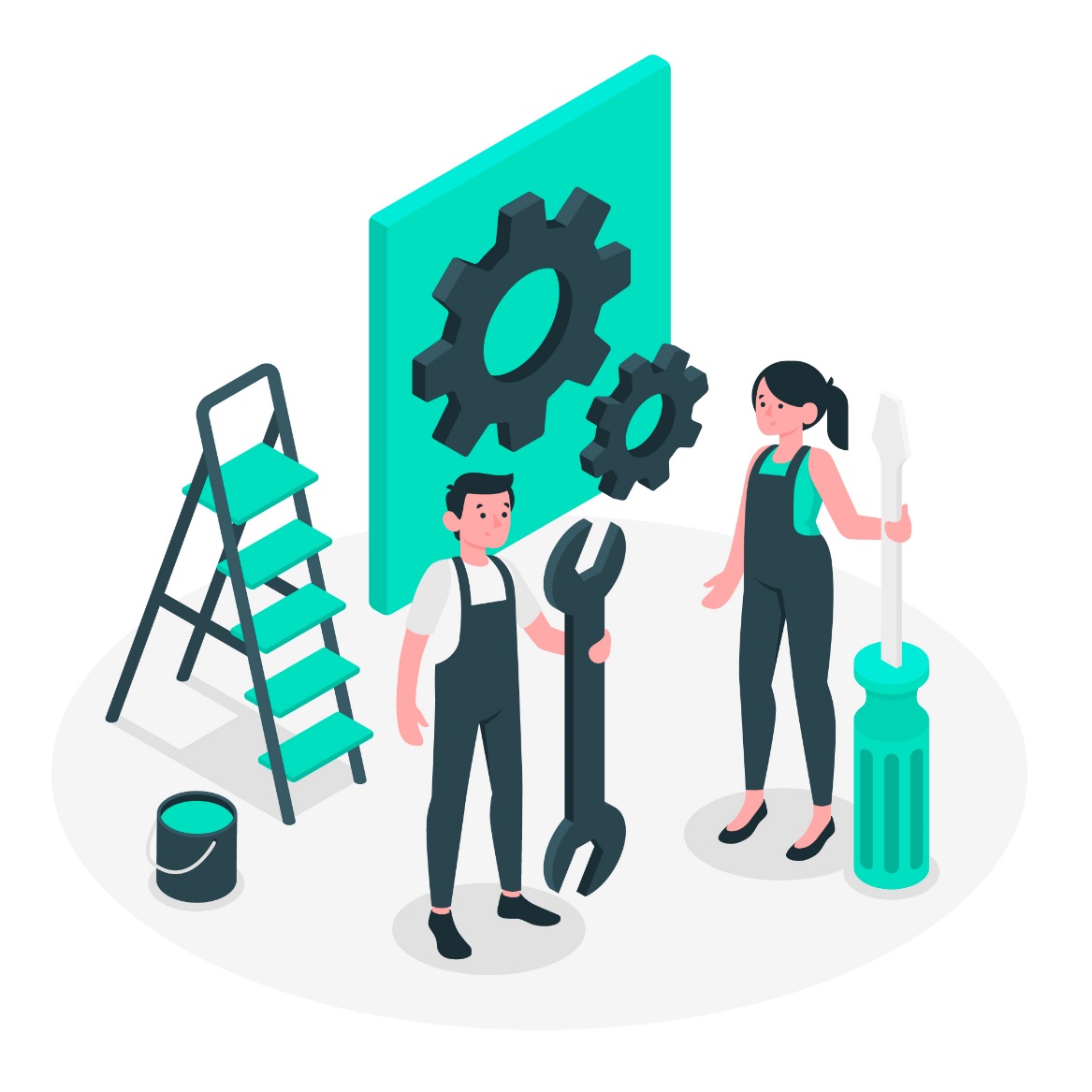 Základná škola v LehniciachZákladná škola v LehniciachDátum: RZ: ZH – LU: Podacie  číslo: Číslo  spisu: Prílohy/listy: Vybavuje: Základná škola v LehniciachZákladná škola v LehniciachVec Vec Registratúrna  značka: Znak hodnoty a Lehota uloženia: Ročník spisov: Čísla spisov: (rozsah od - do) Por. č. RZ Názov vecnej skupiny ZH /  LURozpätie rokov Množstvo Poznámka  Por. č. RZ Názov vecnej skupiny LU Rozpätie rokov Množstvo Poznámka Por. č.        	 - poradové číslo RZ             	 - registratúrna značka Vecná skupina   - názov podľa registratúrneho plánu LU             	 - lehota uloženia Množstvo       	 - počet fasciklov, balíkov šanónov a pod. Poznámka      	  - napr. obmedzenie prístupu, fyzický stav a pod. Ministerstvo vnútra Slovenskej republiky Ministerstvo vnútra Slovenskej republiky Štátny archív v NitreŠtátny archív v NitreNovozámocká 273 951 12  Ivanka pri Nitre      Por. č. RZ Názov vecnej skupiny Rok Číslo ukladacej jednotky Poznámka ................................. ................................. ..........................................................           dátum  	meno, priezvisko a podpis zamestnanca, ktorý zoznam vypracoval Por. č.        - poradové číslo RZ             - registratúrna značka - registratúrna značka Registratúrna značka RZ NÁZOV VECNEJ SKUPINYZnakhodnoty - LehotauloženiaZH – LUVVšeobecná agenda VAAnalýzy a rozbory VA1Vlastné - ročné a dlhodobé A-10VA2Vlastné - krátkodobé 5VA3Riadených organizácií 5VBProjekty a programy školy A-10VCKoncepcia rozvoja školy A-10VDDelimitačné protokoly A-10VEEvidencie 5VFBežná korešpondencia 3VGSprístupnenie informácií v súlade so zákonom o slobodnom prístupe k informáciám VG1Poskytnutie informácie 5VG2Rozhodnutie 5VKKomisie 10VMMetodická a koordinačná činnosť 5VNIndexy a registre A-10VPRegistratúrny denník A-10VRDokumentácia k vyraďovaciemu konaniu (odovzdávacie zoznamy) A-10VSPreberacie zoznamy (spisy do registratúrneho strediska) - po vyradení spisov 1VTVýpožičné lístky 5VUSúdne spory, dokumenty zmierovacieho konania, rozsudky VU1Súdne spory, dokumenty zmierovacieho konania, rozsudky, závažné A-10VU2Súdne spory, dokumenty zmierovacieho konania, rozsudky, ostatné 10VVŠtatistika VV1Ročná a dlhodobá A-10VV2Krátkodobá 5AAgenda riadeniaAAZriaďovacia listina (zmeny a dodatky) A-10ABŠtatút A-10ACVnútorné riadiace akty (príkazy, organizačný poriadok, bezpečnostný poriadok, registratúrny poriadok, smernice) A-10ADRada školy A-10AEPorady AE1Operatívne porady riaditeľa 5AE2Pedagogické porady 5AE3Rodičovské združenia (porady, zápisnice, dokumentácia) AE31Slovenská rada rodičovských združení 5AE32Slovenská rada rodičovských združení - rodičovské združenia pri škole 5AFDohody o spolupráci s inými orgánmi a organizáciami 10AGVyznamenania, ocenenia, diplomy a uznania udelené škole A-10CBOZP a PO, Civilná obranaCAÚrazy CA1Ľahké 5CA2Ťažké A-5CA3Doklady o pracovnej úrazovosti z hľadiska náhrad škôd spôsobených na zdraví 5CA4Štatistické výkazy o úrazovosti žiakov 5CBDokumentácia školení, preškolení z oblasti PO a BOZP 5CCProtokoly výsledkov z kontrol a previerok A-5CDProtokoly o vykonaní dozoru, evidované karty ochranných pomôcok,  kniha inštruktáží o BOZP 5COCivilná obrana CO1Plány hlavných úloh na úseku obrany 5CO2Základné materiály CO, opatrenia 5CO3Záznamy z previerok z CO, dokumentácia školení, inštruktáží a previerok 5CO4Záznamy funkcií určených zamestnancov, návrhy pre styk s utajovanými skutočnosťami 5EPublikačná činnosťEAPropagačné filmy, fotografické materiály viažuce sa ku škole A EBČasopisy vydané školou alebo školským zariadením A-10 ECKronika školy A GEkonomická agendaGARozpočet GA1Vlastný A-10GA2Správy o čerpaní 5GA3Zmeny, rozpočtové opatrenia 5GA4Záverečný účet A-10GUÚčtovníctvo GU1Ročné výkazy (súvaha, výkaz ziskov a strát, hlavná kniha) A-10GU2Štvrťročné výkazy 5GU3Účtovné doklady (faktúry, platobné poukazy, interné doklady,... 10GU4Podklady pre zostavenie miezd (odvody, poistenia, daňové bonusy,  pôžičky, sporenie)5GU5Prihlásenia (odhlásenia) do zdravotnej a sociálnej poisťovne 10GU6Daňové výkazy 10GZZmluvy GZ1Kúpne 5GZ2O prevode správy majetku štátu A-10GZ3O výpožičke 5GZ4Nájomné 5GZ5Zámenné 5GZ6O závodnom stravovaní 5GZ7O dielo 5LHospodárska agendaLAVerejné obstarávanie 5LBBudovy (vlastné) LB1Stavebná a projektová dokumentácia (po zrušení školy alebo školského zariadenia)     ALB2Opravy a údržba 5LB3Investičná výstavba A-10LB4Register investícií 10LDDelimitácie budov, priestorov a miestností, výpočtovej techniky a motorových vozidiel LD1Základná evidencia A-10LD2Pomocná evidencia 5LEEnergia LE1Elektrická - prihlášky, odhlášky 5LE2Plyn - prihlášky, odhlášky 5LE3Voda - prihlášky, odhlášky 5LE4Komunálny odpad - prihlášky, odhlášky 5LFHospodársko-finančné veci LF1Pohľadávky, fakturovanie 5LF2Osobné motorové vozidlá - prevádzka 5LF3Denník dispečera 5LF4Administratívne dohody 5LF5Telefón. stanice, fax, modem, TV, rozhlas, rádiostanice, noviny, časopisy 5LF6Poštovné 5LF7Kancelárska a iná technika 5LF8Objednávky 5LF9Doprava - jednotný vozový park 5LF10Evidencia skladových zásob 5LF11Sklad - príjem, výdaj 5LIInventarizácia LI1Základná evidencia budov a pozemkov A-10LI2Základná evidencia inventárneho zariadenia 5LI3Pomocná evidencia 5LI4Evidencia skladových zásob 5LI5Inventárne karty hmotného majetku 5LI6Ponuka prebytočného majetku  5LI7Znalecké posudky 5LI8Vyradenie majetku 5LI9Likvidácia majetku 5LKKoncesné obstarávanie LK1Vyhlásenie verejného výberového konania 5LK2Priame zadanie 5LK3Udelenie a odňatie koncesie 5LK4Neudelenie koncesie LK5Previerky 5LPPoistenie LP1Zmluvy 5LP2Likvidácia škody 5LAVerejné obstarávanie 5LBBudovy (vlastné) LB1Stavebná a projektová dokumentácia (po zrušení školy alebo školského zariadenia)     ALB2Opravy a údržba 5LB3Investičná výstavba A-10PPersonálna agendaPAOsobný spis  PA1Osobný spis riaditeľa a významných osobností- obsahuje platový dekrét,  menovací dekrét...A 70(odnarodenia)PA2Osobný spis zamestnanca - obsahuje platový dekrét,  menovací dekrét...70 (odnarodenia)PBRozbory klasifikačnej štruktúry a stavu zamestnancov A-10PCKolektívna zmluva A-10PDDovolenky 3PEDochádzky 3PFŽiadosti o prijatie do zamestnania a ich odpovede 5PGDokumentácia k výberovému konaniu 5PHMzdové listy 50SVzdelávací proces, školstvoSATriedna kniha 10SBTriedny výkaz 60 (od narodenia ţiaka)SCUčebné plány A-10SDUčebné osnovy A-10SHProtokol o komisionálnych skúškach A-20SIVzdelávacie štandardy A-10SJPlán výchovno-vzdelávacej činnosti SJ1Plán výchovno-vzdelávacej činnosti, ročný a dlhodobý A-10SJ2Plán výchovno-vzdelávacej činnosti, krátkodobý 10SKPlán práce školy SK1Plán práce školy, ročný a dlhodobý A-10SK2Plán práce školy, krátkodobý 10SLRozvrh hodín 5SMHospitačný záznam 5SNŠkolská inšpekcia a štátny dozor A-10SOGaléria úspechov školy (olympiády, súťaţe) A-10SPSúťaže (výsledky, programovo-organizačné zabezpečenie) 5SRÚčelové cvičenia, didaktické hry 5SSNepovinné predmety 5STVysvedčenia ST1Neprevzaté vysvedčenia 5ST2Nostrifikácia 5ST3Agenda k odpisom vysvedčení, neprevzaté odpisy z vysvedčení 5SUPoukazy SU1Vzdelávacie poukazy 5SU2Kultúrne poukazy5TKontrolaTAFinančná kontrola a audit 10TBKontroly v organizácii TB1Vonkajšie 10TB2Vnútorné 10TCKontrola plnenia opatrení  10TC1Z vyšších orgánov 10TC2Z vlastných orgánov 10TDPetície A-10TESťažnosti, podnety a oznámenia  TE1Správy a dokumenty 10TE2Konkrétne prípady 10TE3Odstúpené so sledovaním 10TE4Odstúpené bez sledovania 10YInformatikaYPProgramové vybavenieYP1Inštalácia - doklady, zmluvy, licencie5YP2Antivírové programy5YP3Overovanie a schvaľovanie APV5YP4Pripomienky a reklamácie5YP5Údržba a inovácia aplikácií5YP6Základné programové vybavenie5YP7Operačné systémy5YP8Štandardné programové vybavenie5YSŠkolenia a semináre5YTTechnické vybavenie školyYT1Inštalácia TV - doklady, zmluvy5YT2Zmluvy, doklady, reklamácie5ZŽiacke veci ZADokumentácia žiaka ZA1Katalógový list žiaka (osobný spis významnej osobnosti) A-60 (od narodenia žiaka)ZA2Katalógový list žiaka (ostatné osobné spisy) 60 (od narodenia žiakaZA3Zdravotný záznam žiaka 20 od poslednéhoposkytnutia zdravotnej starostlivosti)ZBKlasifikácia prospechu a správania žiakov (úľavy z dochádzky, ospravedlnenky, nedbalá dochádzka, napomínanie) 5ZCPrijímacie konanie (zápisnica, dokumentácia) 5ZDTrestné činy žiakov, škody spôsobené žiakmi 10ZEOrganizačné zabezpečenie hromadných školských akcií 5ZFŠtúdium žiaka v zahraničí 5 (po ukonč.štúdia)ZGZahraniční študenti 5ZHPrerušenie štúdia, individuálny študijný plán 5ZIVylúčenie zo štúdia 10ZJPísomné práce žiakov ZJ1Písomné práce žiakov, výnimočné A-10ZJ2Písomné práce žiakov, ostatné 3ZKZáujmové krúžky 5ZLZaradenie podľa odborných činností 5ZMŠtipendiá 10ZNLekárske prehliadky žiakov 5ZONávrhy na prijatie žiaka so špeciálnymi výchovnými potrebami školy, špeciálnych tried a na individuálnu integráciu 5 (po ukonč.štúdia)